									Załącznik nr 2- Część 2		SZCZEGÓŁOWY OPIS PRZEDMIOTU ZAMÓWIENIADostawa i montaż urządzeń siłowni zewnętrznej oraz urządzeń zabawowych na terenie gminy GołdapCzęść 2- Dostawa i montaż urządzeń zabawowych oraz siłowni zewnętrznej na plac zabaw w miejscowości KośmidryPrzedmiotem zamówienia jest dostawa i montaż urządzeń zabawowych oraz siłowni zewnętrznej na plac zabaw w miejscowości Kośmidry (dz. nr geod. 254/122, obręb Kośmidry), tj.: 1) urządzenie siłowni zewnętrznej- wioślarz wolnostojący2) urządzenie zabawowe- huśtawka „ważka” podwójna3) urządzenie zabawowe- stolik do gry w szachy lub warcaby4) element małej architektury- ławka Ze względu na specyfikę przedmiotu zamówienia, Zamawiający nie może opisać przedmiotu zamówienia za pomocą dokładnie dostatecznych określeń, zwłaszcza w zakresie wyglądu urządzeń, dlatego posługuje się przykładowymi wizualizacjami urządzenia.Podstawowe wymagane parametry urządzenia: 1) Urządzenie siłowni zewnętrznej- wioślarz wolnostojący:- urządzenie montowane na tzw. "nodze", - element nośny wykonany ze stalowej rury ocynkowanej i malowanej proszkowo o średnicy min. 80 mm,  grubość ścianek rur min 3mm, -  uchwyty i pozostałe urządzenia rurowe o średnicy min. 25 mm, wykonane z rur stalowych ocynkowanych i malowanych proszkowo,  -  poręcze i pozostałe elementy wykonane ze stali, - rączki lub inne elementy powinny być wykonane z materiałów gumowych odpornych na warunki atmosferyczne, zewnętrzne,- montaż urządzenia siłowni zewnętrznej odbywać się będzie zgodnie z obowiązującymi przepisami i zaleceniami producenta, z takim zastrzeżeniem, że fundamenty muszą być stabilne i bezpieczne oraz posadowione zgodnie z obowiązującą normą ze wskazaniem, że fundament betonowy należy zasypać ziemią,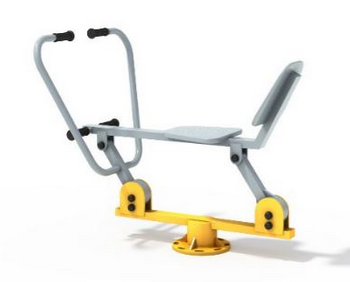 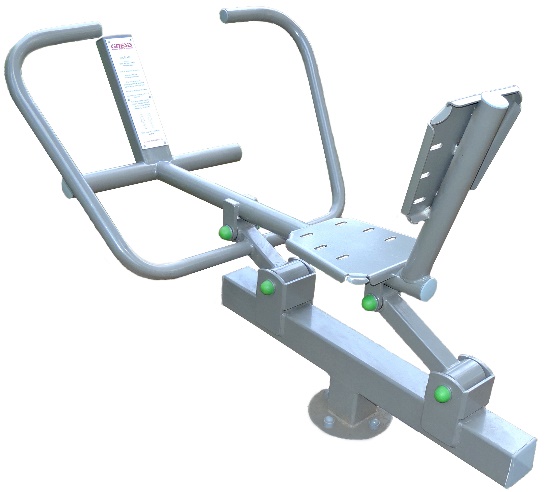 Wizualizacja nr 12) Urządzenie zabawowe- huśtawka „ważka” podwójna- huśtawka o konstrukcji metalowej, malowana proszkowo,- huśtawka podwójna, tj. z dwiema równoważniami, - siedziska z płyty HDPE,- rączki lub inne elementy powinny być wykonane z materiałów gumowych odpornych na warunki atmosferyczne, zewnętrzne,- montaż urządzenia zgodnie z obowiązującymi przepisami i zaleceniami producenta, z takim zastrzeżeniem, że fundamenty muszą być stabilne i bezpieczne oraz posadowione zgodnie 
z obowiązującą normą ze wskazaniem, że fundament betonowy należy zasypać ziemią.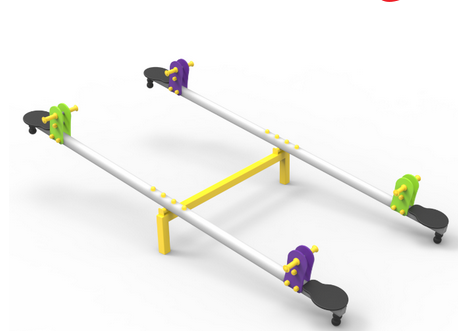 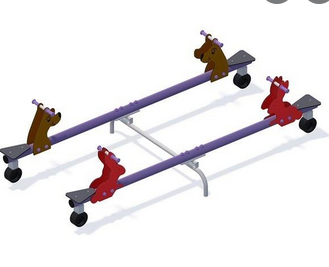 Wizualizacja nr 23) Urządzenie zabawowe- stolik do gry w szachy lub warcaby- urządzenie o konstrukcji metalowej podstawy, malowane proszkowo,- urzmądznie skąłdające się ze stolika z planszą do gry w szachy lub warcaby oraz minimum dwoma siedziskami,- wysokość stołu do 60 cm (przeznaczenie dla młodszych użytkowników placu zabaw), - siedziska oraz blat stołu z płyty HDPE,- montaż urządzenia zgodnie z obowiązującymi przepisami i zaleceniami producenta, z takim zastrzeżeniem, że fundamenty muszą być stabilne i bezpieczne oraz posadowione zgodnie 
z obowiązującą normą ze wskazaniem, że fundament betonowy należy zasypać ziemią.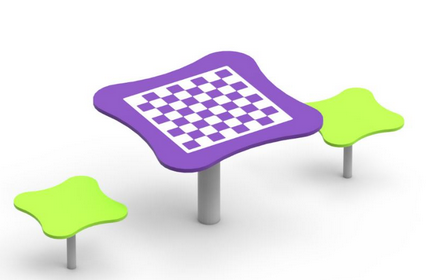 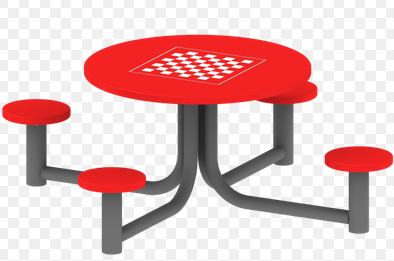 Wizualizacja nr 34) Element małej architektury- ławka- ławka o konstrukcji drewnianej,- drewno impregnowane, - minimalne wymiary ławki 1,45 x 0,5 m, - montaż zgodnie z obowiązującymi przepisami i zaleceniami producenta, z takim zastrzeżeniem, że fundamenty, posadowienie na kotwach musi być stabilne i bezpieczne oraz posadowione zgodnie z obowiązującą normą ze wskazaniem, że fundament betonowy należy zasypać ziemią.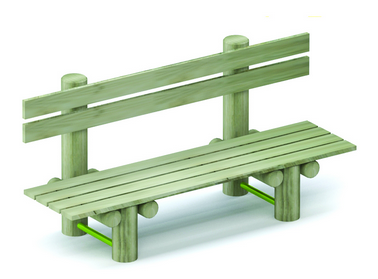 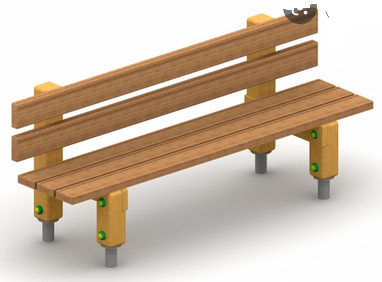 